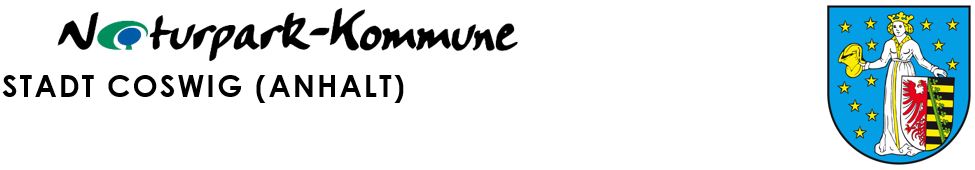 „Kultur mobil: Natur trifft Kunst und Kultur in der Stadt Coswig (Anhalt).“„Kultur mobil: Natur trifft Kunst und Kultur in der Stadt Coswig (Anhalt).“